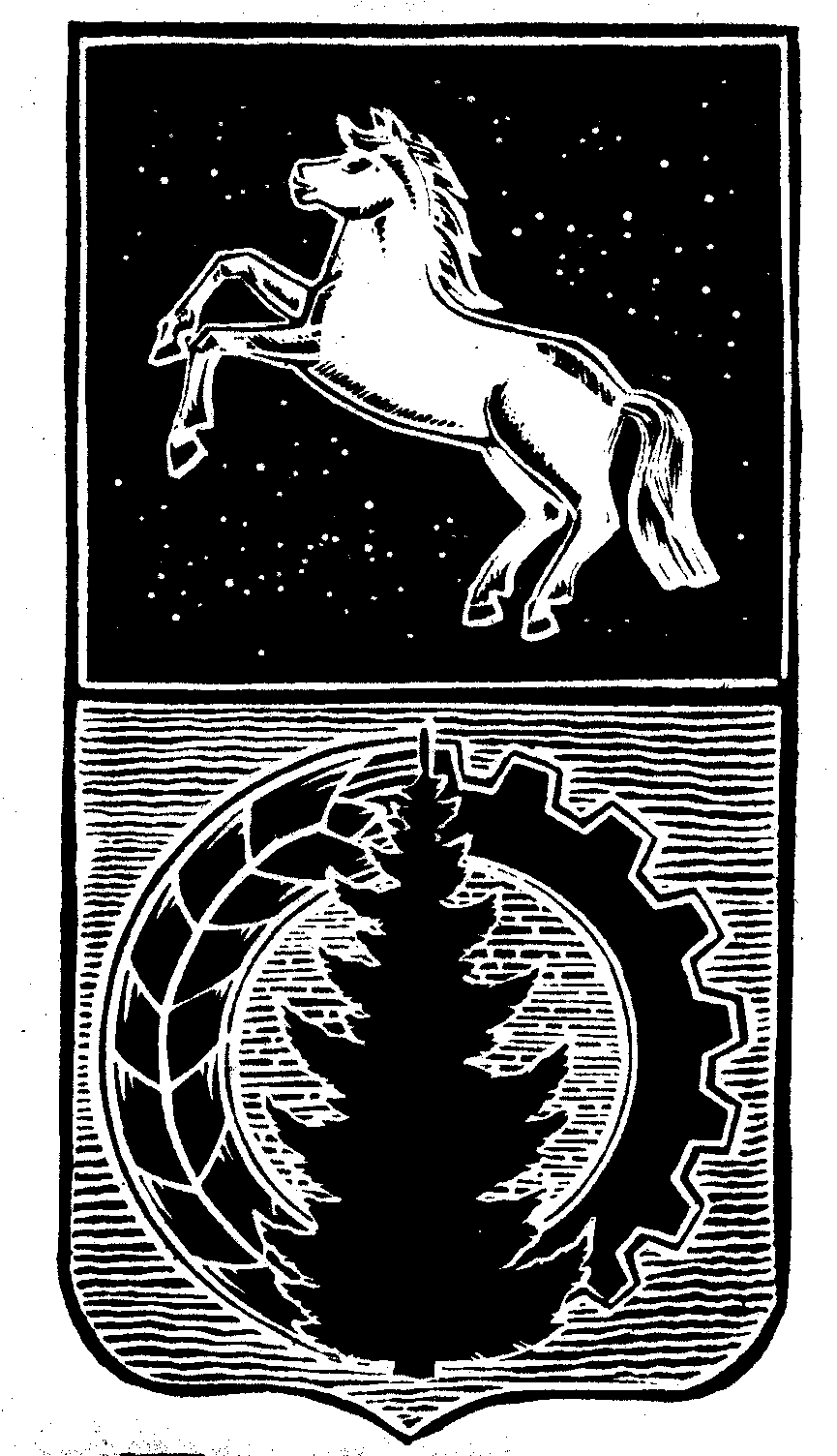 КОНТРОЛЬНО-СЧЁТНЫЙ  ОРГАНДУМЫ  АСИНОВСКОГО  РАЙОНАЗАКЛЮЧЕНИЕна проект решения Совета Новокусковского сельского поселения «О внесении изменений в  решение Совета Новокусковского сельского поселения от 26.12.2019 № 130 «Об утверждении  бюджета муниципального образования «Новокусковское сельское поселение Асиновского района Томской области» на 2020 год и плановый период 2021 и 2022 годов»г. Асино							                    	                 19.10.2020Контрольно-счетным органом Думы Асиновского района в соответствии со ст. 10 решения Думы Асиновского района от 16.12.2011г № 104 «Об утверждении Положения «О Контрольно-счетном органе Думы Асиновского района» рассмотрен представленный проект решения Совета Новокусковского сельского поселения «О внесении изменений в  решение Совета Новокусковского сельского поселения от 26.12.2019 № 130 «Об утверждении  бюджета муниципального образования «Новокусковское сельское поселение Асиновского района Томской области» на 2020 год и плановый период 2021 и 2022 годов».Экспертиза проекта решения Совета Новокусковского сельского поселения «О внесении изменений в  решение Совета Новокусковского сельского поселения от 26.12.2019 № 130 «Об утверждении  бюджета муниципального образования «Новокусковское сельское поселение Асиновского района Томской области» на 2020 год и плановый период 2021 и 2022 годов» проведена в период 15 октября 2020 года по 19 октября 2020 года в соответствии со статьёй 157 Бюджетного Кодекса, статьей 9 Федерального закона от 07.02.2011 № 6-ФЗ «Об общих принципах организации и деятельности контрольно – счетных органов субъектов РФ и муниципальных образований», пунктом 7 части 1 статьи 4 Положения о Контрольно-счетном органе муниципального образования «Асиновский район», утвержденного решением Думы Асиновского района от 16.12.2011 № 104, в целях определения соответствия муниципального правового акта бюджетному законодательству и на основании пункта 12.2 плана контрольных и экспертно-аналитических мероприятий Контрольно-счетного органа Думы Асиновского района на 2020 год, утвержденного распоряжением председателя Контрольно-счетного органа Думы Асиновского района от 27.12.2019 № 75, распоряжения председателя Контрольно-счетного органа  на проведение контрольного мероприятия от 15.10.2020 № 64.Должностные лица, осуществлявшие экспертизу:Председатель Контрольно-счётного органа Думы Асиновского района Нольфина Т.Ю.Согласно представленного проекта решения, изменятся основные параметры бюджета:Доходы бюджета увеличатся на 1394,5 тыс. рублей и составят 14289,0 тыс. рублей;Расходы бюджета увеличатся на 1223,1тыс. рублей и составят 15342,2 тыс. рублей;Дефицит бюджета уменьшится на 171,5 тыс. рублей и составит 1053,1 тыс. рублей. Доходы бюджета муниципального образования «Новокусковское сельское поселение» на 2020год.Изменения вносятся в доходную часть бюджета на 2020 год. Изменение структуры доходов бюджета на 2020 год приведено в таблице.							                                        Таблица 1, тыс. рублей Доходную часть бюджета предлагается увеличить в общей сумме на 1394,5 тыс. рублей, за счет межбюджетных трансфертов и субвенций  из бюджета муниципального образования «Асиновский район», на сумму 801,2 тыс. рублей, в том числе:- на реализацию муниципальной программы «Социально-демографическое развитие Асиновского района Томской области на 2016-2021 годы», в части организации работ по уничтожению дикорастущего наркосодержащего растения (конопли) в сумме 50,0 тыс. рублей;- на реализацию мероприятий по подготовки объектов теплоснабжения к прохождению отопительного сезона в сумме 400,0 тыс. рублей; - на мероприятия по проведению кадастровых работ по оформлению земельных участков в собственность Новокусковского сельского поселения в сумме 77,9 тыс. рублей;- на реализацию мероприятий по ликвидации несанкционированных свалок в рамках государственной программы «Обращение с отходами, в том числе с твердыми коммунальными отходами, на территории Томской области» в сумме 154,5 тыс. рублей;- реализацию мероприятий по поддержке мер по сбалансированности местных бюджетов, в части по внесению изменений в   генплан поселения в сумме 100,0 рублей.Доходную часть бюджета поселения предлагается увеличить за счет собственных доходов в сумме 623,2 тыс. рублей, в том числе:- от продажи земельных участков поселения в сумме 618,8 тыс. рублей;- от (штрафов) возмещения убытков, а также иные денежные средства, подлежащие зачислению в бюджет сельского поселения за нарушение законодательства о контрактной системе в сфере закупок товаров, работ, услуг для обеспечения государственных и муниципальных нужд в сумме 4,4 тыс. рублей.  А также доходная часть бюджета уменьшается в сумме 30,0 тыс. рублей, за счет не оплаты населением за наем жилых помещений переданных по договорам социального найма. Изменения вносятся в приложение 4 «Объем поступления доходов бюджета муниципального образования «Новокусковское сельское поселение Асиновского района Томской области» на 2020 год» и 7 «Объем межбюджетных трансфертов, получаемых из других бюджетов бюджетной системы Российской Федерации в 2020 году и плановом периоде 2021 и 2022 годов».2. Расходы бюджета муниципального образования «Новокусковское сельское поселение» на 2020 год.Изменения вносятся в расходную часть бюджета на 2020 год: в приложение 5 «Ведомственная структура расходов бюджета муниципального образования «Новокусковское сельское поселение Асиновского района Томской области» на 2020 год», приложение 6 «Распределение бюджетных ассигнований по целевым статьям (муниципальным программам и непрограммным направлениям деятельности),  и видам расходов  классификации расходов бюджета муниципального образования «Новокусковское сельское поселение Асиновского района Томской области» на 2020 год», приложение 7 «Объем межбюджетных трансфертов, получаемых из других бюджетов бюджетной системы Российской Федерации  на 2020 год и плановый период 2021 и 2022 годов», приложение 9 «Перечень объемы финансирования муниципальных программ сельского поселения на 2020 год и на плановый период 2021 и 2022 годов», приложение 10 «Источники финансирования дефицита бюджета  на 2020 год и плановый период 2021 и 2022 годов» к решению Совета Новокусковского поселения от 26.12.2019 № 130 «Об утверждении  бюджета муниципального образования «Новокусковское сельское поселение Асиновского района Томской области» на 2020 год и плановый период 2021 и 2022 годов».Изменение направлений расходов в разрезе ведомственной классификации бюджета представлено в таблице 2.                                                                                                               Таблица 2, тыс. рублейОбщая сумма расходов бюджета увеличится на 1223,1 тыс. рублей и составит 15342,2 тыс. рублей.3.Дефицит бюджета муниципального образования «Новокусковское сельское поселение» на 2020 год.Дефицит бюджета составит 1053,1 тыс. рублей. Источником финансирования дефицита бюджета являются остатки средств на счетах по учету средств бюджета поселения.По итогам рассмотрения проекта решения Совета Новокусковского сельского поселения «О внесении изменений в  решение Совета Новокусковского сельского поселения от 26.12.2019 № 130 «Об утверждении бюджета муниципального образования «Новокусковское сельское поселение Асиновского района Томской области» на 2020 год и плановый период 2021 и 2022 годов», Контрольно-счетный орган Думы Асиновского района сообщает, что данный проект решения может быть принят в предложенной редакции.Председатель	                          	 _______________		                     Нольфина Т.Ю.		                                                              (подпись)                                                             (инициалы и фамилия)Наименование статьи доходовУтверждено на 2020 годПроект решенияРезультат (+,-)Налоговые и неналоговые доходы3090,73684,0+593,3Безвозмездные поступления9803,810605,0+ 801,2Всего доходов:12 894,514289,0+ 1394,5КодНаименование раздела расходовУтверждено на 2019годПроект решенияРезультат (+,-)0100Общегосударственные вопросы5999,06198,2+ 199,20200Национальная оборона255,0274,0+19,00300Национальная безопасность и правоохранительная деятельность286,0278,6-7,40400Национальная экономика2991,83115,5+123,70500Жилищно-коммунальное хозяйство4415,85165,0+ 749,20600Охрана окружающей среды154,5+154,51000Социальная политика40,025,0- 15,0Всего расходов:Всего расходов:14119,115342,21223,1